LEO 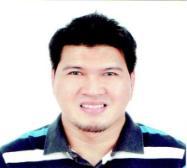 LEO.364013@2freemail.com 	 Summary of Background:                                                                                                               	I am now a Freelancer AutoCAD Draftsman/ Rebar Detailer. I currently making Rebar Drawings in the ongoing construction of 5 Star Hotel (W-Resort Hotel & Residences) at The Palm Jumeirah, Dubai. I have 5 Years of working experience as Structural Detailer/AutoCAD Draftsman in construction of buildings and roads. Responsibilities included providing Approval, Erection and Shop Drawings in one of the biggest steel fabrication company in the world which is Saudi Building Systems Mfg. Co. (a joint venture between E.A. Juffali & Brothers of Saudi Arabia and Butler Manufacturing Company [A BlueScope Steel Company] of Kansas U.S.A.). Also served as an AutoCAD draftsman/Checker in Australian based Engineering consultant company (SMEC international Pty. Ltd.) in Timor-Leste.Part of concrete Reinforcement team who provided structural details in Qatar integrated Railways Projects. Experiences on both Steel and Rebar/Concrete Reinforcement structural detailing.Summary of Qualification:Extensive knowledge on AutoCAD 2000-2016 (2D and 3D modeling).Knowledgeable in Operating Tekla Structures 21.Knowledgeable in Operating Revit Architectural, Revit MEP, Revit Structural.Knowledgeable in Operating Navisworks.Proficient in Operating AutoCAD Structural Detailing software.Experience in Operating AutoCAD Land Development software.Have knowledge in using Adobe Photoshop.Proficient in using Microsoft Office, Word, Excel and PowerPoint.Strong construction knowledge and excellent Reinforced Concrete or Steel Structure detailing skills. Possess strong communication, analytical and problem resolution skills.Educational Qualification:Achieved Bachelor of Science in Computer Engineering, Jose Rizal University Year June 2005- April 2, 2011Employment History:Saudi Building Systems Mfg.Co.(E.A.Juffali&Bros./Butler BlueScope) Saudi ArabiaStructural Detailer (Steel Structures) June 21, 2011 –June 30, 2013Provided approval drawing based on information presented on design drawings of a structural engineer (structural design drawings).Providing all types of Steel Structural drawings like GA drawings, Section, Elevation and Detail drawings. Provided detailed plans, drawings and other documents for the manufacture and erection of steel members (columns, beams, braces, trusses, joists, metal decking, etc.) used in the construction of buildings, car sheds, school sheds, industrial plants, warehouses and other low-rise building projects.Providing Steel Structural Modeling, Approval and Erection Drawings, Detailing Using AutoCAD software.Prepared structural shop drawings for submission to the authorities.Translate sketches or instruction onto AutoCAD Software.PT-PP (Persero) Tbk. Construction (SMEC International Pty. Ltd) Timor-LesteAutoCAD Draftsman/Checker July 1, 2013 – February 06, 2015Provided plans and detailed drawings for structures, installations, and construction projects such as highways, sewage disposal systems, box/pipe culvert, guard wall, retaining wall and dikes, working from sketches or notes.Provided maps, diagrams, and profiles, using cross-sections and surveys, to represent elevations, topographical contours, subsurface formations and structures.Provided necessary structures like drainage, for the proposed road design.Responsible for cut and fill volume calculation.Neo Spectrum Technical Services (NSTS) Manila, PhilippinesStructural/Rebar Detailer (Reinforced Concrete) March 2, 2015 – June 30 2016 Providing bar lists and bar bending schedules (BBS).                                                Providing reinforcement details of concrete structures such as columns, beams, slab, piers, walls etc. using ASD software.Previous Project: Qatar Integrated Railways Project.Emirates WaterTech L.L.C.AutoCAD Draftsman/ Rebar Detailer 2017 Responsible in Providing Structural /Rebar Drawings with BBS in the ongoing constructions of swimming pools of the 5 Star Hotel (W-Resort Hotel & Residences) at The Palm Jumeirah, Dubai.Seminars and Trainings Attended:	May 30, 2016			Building Information Modeling (130 hours)					MicroCADD Cubao (main site)					Manila Philippines	May 8, 2016			Autodesk Navisworks 2016 (30 hours)					MicroCADD Cubao (main site)					Manila PhilippinesApril 23, 2016			Tekla Structures Intermediate Training Course				(Tekla Structures 21) (40 hours)				Vibrant Technology Solution Co.Manila, PhilippinesMarch 31, 2016		Adobe Photoshop 2016 CS4/CS6 (30 hours)				MicroCADD Cubao (main site)Manila, PhilippinesMarch 8, 2016			Autodesk Revit Structural 2016 (25 hours)				MicroCADD Cubao (main site)Manila, PhilippinesSeptember 30, 2015		Autodesk Revit Architecture 2015 (50 hours)MicroCADD Cubao (main site)Manila, PhilippinesSeptember 30, 2015		Autodesk Revit MEP 2015 (35 hours)MicroCADD Cubao (main site)Manila, PhilippinesJanuary 11, 2011		AutoCAD 2011 2D/3DFundamental and Intermediate (60 hours)Magna CAD Technologies School, Inc.                                        		Manila, PhilippinesJanuary 10, 2009		Personal Career Development SeminarJose Rizal UniversityManila, Philippines